Welcome to Zion!
All worshippers please fill out an attendance card in the pew rack and let us know how we might be of service to you.  Holy Communion at ZionThe Lord’s Supper is celebrated at this congregation as Jesus has given it. As he says, our Lord gives into our mouths not only bread and wine but his very body and blood to eat and to drink for the forgiveness of sins and to strengthen our union with him and with one another. Our Lord invites to his table those who trust his words, repent of all sin, and set aside any refusal to forgive and love as he forgives and loves us, that they may show forth his death until he comes. All communicants need to register in the narthex prior to the service.Because those who eat and drink our Lord’s body and blood unworthily do so to their great harm and because Holy Communion is a confession of the faith which is confessed at this altar, any who are not yet instructed, in doubt, or who hold a confession differing from that of this congregation and The Lutheran Church—Missouri Synod, are asked not to commune until they are able to speak with our pastor first.  He is happy to visit with you about the Christian faith and how to receive the Lord’s Supper for your good and for the good of others. Those not communing are invited to come to the altar, cross your arms in front of you, and bow your head to receive a pastoral blessing.God’s Beloved Son Has Redeemed UsOur life and works apart from Christ, no matter how they may glitter to the eyes of the world, are ultimately rubbish and have no righteousness. Rather, in the scandalous cross of Jesus, we find our righteousness alone “through faith in Christ” (Phil. 3:9). By such faith, we “know him and the power of his resurrection” (Phil. 3:10). For the same God who brought Israel out of Egypt has done a “new thing” for us in Christ Jesus (Is. 43:19). He has sent His beloved Son into His vineyard to be killed by sinful men and to become “the stone that the builders rejected.” Yet, the One rejected by men “has become the cornerstone” of His Church (Luke 20:17). Through the waters of Holy Baptism, He provides us daily refreshment in our earthly pilgrimage, “a way in the wilderness and rivers in the desert” (Is. 43:19).ZIONLUTHERANCHURCH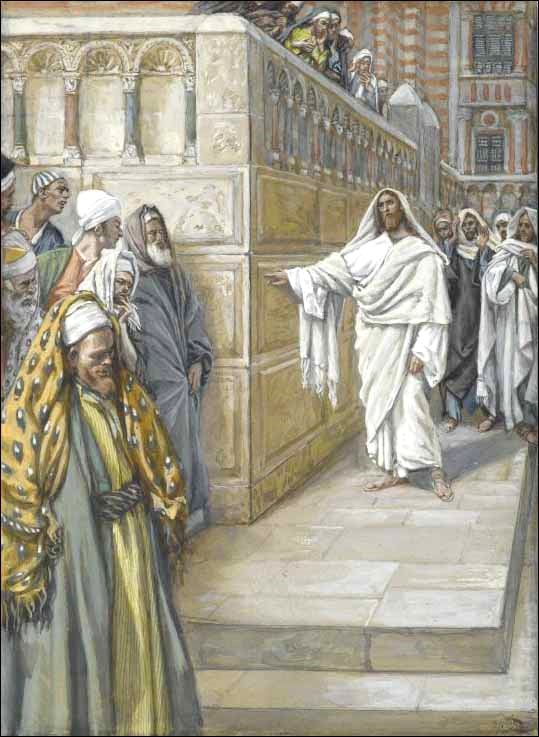 KEARNEY, NEBRASKAPrayers for Our MembersPrayers for Our MembersPrayers for Our MembersPrayers for Our MembersPrayers for Our MembersPrayers for Our MembersPrayers for Our MembersPrayers for Our MembersPrayers for Our MembersPrayers for Our MembersPrayers for Our MembersPrayers for Our MembersPrayers for Our MembersPrayers for Our MembersMarc, Lyn, and Jeremiah Ezekiel HoffmanMarc, Lyn, and Jeremiah Ezekiel HoffmanMarc, Lyn, and Jeremiah Ezekiel HoffmanMarc, Lyn, and Jeremiah Ezekiel HoffmanMarc, Lyn, and Jeremiah Ezekiel HoffmanMarc, Lyn, and Jeremiah Ezekiel HoffmanMarc, Lyn, and Jeremiah Ezekiel HoffmanMarc, Lyn, and Jeremiah Ezekiel HoffmanMarc, Lyn, and Jeremiah Ezekiel HoffmanMarc, Lyn, and Jeremiah Ezekiel HoffmanMarc, Lyn, and Jeremiah Ezekiel HoffmanMarc, Lyn, and Jeremiah Ezekiel HoffmanAdoption processAdoption processNorman Abels (At Home)Norman Abels (At Home)Norman Abels (At Home)Norman Abels (At Home)Norman Abels (At Home)Norman Abels (At Home)Norman Abels (At Home)Norman Abels (At Home)Norman Abels (At Home)Norman Abels (At Home)Norman Abels (At Home)Norman Abels (At Home)HealingHealingJudy AhrensJudy AhrensJudy AhrensJudy AhrensJudy AhrensJudy AhrensJudy AhrensJudy AhrensJudy AhrensJudy AhrensJudy AhrensJudy AhrensHealingHealingVaughn Albrecht (Northridge)Vaughn Albrecht (Northridge)Vaughn Albrecht (Northridge)Vaughn Albrecht (Northridge)Vaughn Albrecht (Northridge)Vaughn Albrecht (Northridge)Vaughn Albrecht (Northridge)Vaughn Albrecht (Northridge)Vaughn Albrecht (Northridge)Vaughn Albrecht (Northridge)Vaughn Albrecht (Northridge)Vaughn Albrecht (Northridge)HealingHealingTom & DyAnn AltwineTom & DyAnn AltwineTom & DyAnn AltwineTom & DyAnn AltwineTom & DyAnn AltwineTom & DyAnn AltwineTom & DyAnn AltwineTom & DyAnn AltwineTom & DyAnn AltwineTom & DyAnn AltwineTom & DyAnn AltwineTom & DyAnn AltwineHealingHealingBruce BrooksBruce BrooksBruce BrooksBruce BrooksBruce BrooksBruce BrooksBruce BrooksBruce BrooksBruce BrooksBruce BrooksBruce BrooksBruce BrooksHealingHealingElaine Buss (Cambridge Court)Elaine Buss (Cambridge Court)Elaine Buss (Cambridge Court)Elaine Buss (Cambridge Court)Elaine Buss (Cambridge Court)Elaine Buss (Cambridge Court)Elaine Buss (Cambridge Court)Elaine Buss (Cambridge Court)Elaine Buss (Cambridge Court)Elaine Buss (Cambridge Court)Elaine Buss (Cambridge Court)Elaine Buss (Cambridge Court)HealingHealingBruce FattigBruce FattigBruce FattigBruce FattigBruce FattigBruce FattigBruce FattigBruce FattigBruce FattigBruce FattigBruce FattigBruce FattigHealingHealingPat Flodine (Cambridge Court)Pat Flodine (Cambridge Court)Pat Flodine (Cambridge Court)Pat Flodine (Cambridge Court)Pat Flodine (Cambridge Court)Pat Flodine (Cambridge Court)Pat Flodine (Cambridge Court)Pat Flodine (Cambridge Court)Pat Flodine (Cambridge Court)Pat Flodine (Cambridge Court)Pat Flodine (Cambridge Court)Pat Flodine (Cambridge Court)HealingHealingVi Fox (Prairie View)Vi Fox (Prairie View)Vi Fox (Prairie View)Vi Fox (Prairie View)Vi Fox (Prairie View)Vi Fox (Prairie View)Vi Fox (Prairie View)Vi Fox (Prairie View)Vi Fox (Prairie View)Vi Fox (Prairie View)Vi Fox (Prairie View)Vi Fox (Prairie View)HealingHealingMarilyn FuquaMarilyn FuquaMarilyn FuquaMarilyn FuquaMarilyn FuquaMarilyn FuquaMarilyn FuquaMarilyn FuquaMarilyn FuquaMarilyn FuquaMarilyn FuquaMarilyn FuquaHealingHealingVerleen GentryVerleen GentryVerleen GentryVerleen GentryVerleen GentryVerleen GentryVerleen GentryVerleen GentryVerleen GentryVerleen GentryVerleen GentryVerleen GentryHealingHealingElla HansenElla HansenElla HansenElla HansenElla HansenElla HansenElla HansenElla HansenElla HansenElla HansenElla HansenElla HansenHealingHealingRoger HarrisonRoger HarrisonRoger HarrisonRoger HarrisonRoger HarrisonRoger HarrisonRoger HarrisonRoger HarrisonRoger HarrisonRoger HarrisonRoger HarrisonRoger HarrisonHealingHealingJan HatfieldJan HatfieldJan HatfieldJan HatfieldJan HatfieldJan HatfieldJan HatfieldJan HatfieldJan HatfieldJan HatfieldJan HatfieldJan HatfieldHealingHealingPauline JacobsonPauline JacobsonPauline JacobsonPauline JacobsonPauline JacobsonPauline JacobsonPauline JacobsonPauline JacobsonPauline JacobsonPauline JacobsonPauline JacobsonPauline JacobsonHealingHealingLavonne Peterson Lavonne Peterson Lavonne Peterson Lavonne Peterson Lavonne Peterson Lavonne Peterson Lavonne Peterson Lavonne Peterson Lavonne Peterson Lavonne Peterson Lavonne Peterson Lavonne Peterson HealingHealingGeraldine RoederGeraldine RoederGeraldine RoederGeraldine RoederGeraldine RoederGeraldine RoederGeraldine RoederGeraldine RoederGeraldine RoederGeraldine RoederGeraldine RoederGeraldine RoederHealingHealingSylvia SchmidtSylvia SchmidtSylvia SchmidtSylvia SchmidtSylvia SchmidtSylvia SchmidtSylvia SchmidtSylvia SchmidtSylvia SchmidtSylvia SchmidtSylvia SchmidtSylvia SchmidtHealingHealingDorothy SikesDorothy SikesDorothy SikesDorothy SikesDorothy SikesDorothy SikesDorothy SikesDorothy SikesDorothy SikesDorothy SikesDorothy SikesDorothy SikesHealingHealingBryceton HerreraBryceton HerreraBryceton HerreraBryceton HerreraBryceton HerreraBryceton HerreraBryceton HerreraBryceton HerreraBryceton HerreraBryceton HerreraBryceton HerreraBryceton HerreraHealingHealingKim VosKim VosKim VosKim VosKim VosKim VosKim VosKim VosKim VosKim VosKim VosKim VosCancerCancerTodd WillersTodd WillersTodd WillersTodd WillersTodd WillersTodd WillersTodd WillersTodd WillersTodd WillersTodd WillersTodd WillersTodd WillersHealingHealingJessica ZehendnerJessica ZehendnerJessica ZehendnerJessica ZehendnerJessica ZehendnerJessica ZehendnerJessica ZehendnerJessica ZehendnerJessica ZehendnerJessica ZehendnerJessica ZehendnerJessica ZehendnerHealingHealingPrayers for Our Members’ Family & FriendsPrayers for Our Members’ Family & FriendsPrayers for Our Members’ Family & FriendsPrayers for Our Members’ Family & FriendsPrayers for Our Members’ Family & FriendsPrayers for Our Members’ Family & FriendsPrayers for Our Members’ Family & FriendsPrayers for Our Members’ Family & FriendsPrayers for Our Members’ Family & FriendsPrayers for Our Members’ Family & FriendsPrayers for Our Members’ Family & FriendsPrayers for Our Members’ Family & FriendsPrayers for Our Members’ Family & FriendsPrayers for Our Members’ Family & FriendsWill Brennemann (Jami Helmbrecht’s father)Will Brennemann (Jami Helmbrecht’s father)Will Brennemann (Jami Helmbrecht’s father)Will Brennemann (Jami Helmbrecht’s father)Will Brennemann (Jami Helmbrecht’s father)Will Brennemann (Jami Helmbrecht’s father)Will Brennemann (Jami Helmbrecht’s father)Will Brennemann (Jami Helmbrecht’s father)Will Brennemann (Jami Helmbrecht’s father)Will Brennemann (Jami Helmbrecht’s father)Will Brennemann (Jami Helmbrecht’s father)Will Brennemann (Jami Helmbrecht’s father)Will Brennemann (Jami Helmbrecht’s father)HealingDon Berg (Evelyn Heiden’s brother)Don Berg (Evelyn Heiden’s brother)Don Berg (Evelyn Heiden’s brother)Don Berg (Evelyn Heiden’s brother)Don Berg (Evelyn Heiden’s brother)Don Berg (Evelyn Heiden’s brother)Don Berg (Evelyn Heiden’s brother)Don Berg (Evelyn Heiden’s brother)Don Berg (Evelyn Heiden’s brother)Don Berg (Evelyn Heiden’s brother)Don Berg (Evelyn Heiden’s brother)Don Berg (Evelyn Heiden’s brother)Don Berg (Evelyn Heiden’s brother)HealingReg Duke (Westman’s brother-in-law)Reg Duke (Westman’s brother-in-law)Reg Duke (Westman’s brother-in-law)Reg Duke (Westman’s brother-in-law)Reg Duke (Westman’s brother-in-law)Reg Duke (Westman’s brother-in-law)Reg Duke (Westman’s brother-in-law)Reg Duke (Westman’s brother-in-law)Reg Duke (Westman’s brother-in-law)Reg Duke (Westman’s brother-in-law)Reg Duke (Westman’s brother-in-law)Reg Duke (Westman’s brother-in-law)Reg Duke (Westman’s brother-in-law)HealingNorm Erickson (Jacqulyn Zehendner’s father)Norm Erickson (Jacqulyn Zehendner’s father)Norm Erickson (Jacqulyn Zehendner’s father)Norm Erickson (Jacqulyn Zehendner’s father)Norm Erickson (Jacqulyn Zehendner’s father)Norm Erickson (Jacqulyn Zehendner’s father)Norm Erickson (Jacqulyn Zehendner’s father)Norm Erickson (Jacqulyn Zehendner’s father)Norm Erickson (Jacqulyn Zehendner’s father)Norm Erickson (Jacqulyn Zehendner’s father)Norm Erickson (Jacqulyn Zehendner’s father)Norm Erickson (Jacqulyn Zehendner’s father)Norm Erickson (Jacqulyn Zehendner’s father)HealingLois Hanson (Pastor Hanson’s wife)Lois Hanson (Pastor Hanson’s wife)Lois Hanson (Pastor Hanson’s wife)Lois Hanson (Pastor Hanson’s wife)Lois Hanson (Pastor Hanson’s wife)Lois Hanson (Pastor Hanson’s wife)Lois Hanson (Pastor Hanson’s wife)Lois Hanson (Pastor Hanson’s wife)Lois Hanson (Pastor Hanson’s wife)Lois Hanson (Pastor Hanson’s wife)Lois Hanson (Pastor Hanson’s wife)Lois Hanson (Pastor Hanson’s wife)Lois Hanson (Pastor Hanson’s wife)HealingNorman Hockemeier (Ken’s father)Norman Hockemeier (Ken’s father)Norman Hockemeier (Ken’s father)Norman Hockemeier (Ken’s father)Norman Hockemeier (Ken’s father)Norman Hockemeier (Ken’s father)Norman Hockemeier (Ken’s father)Norman Hockemeier (Ken’s father)Norman Hockemeier (Ken’s father)Norman Hockemeier (Ken’s father)Norman Hockemeier (Ken’s father)Norman Hockemeier (Ken’s father)Norman Hockemeier (Ken’s father)TransitionRoger Hoffman (Marc’s father)Roger Hoffman (Marc’s father)Roger Hoffman (Marc’s father)Roger Hoffman (Marc’s father)Roger Hoffman (Marc’s father)Roger Hoffman (Marc’s father)Roger Hoffman (Marc’s father)Roger Hoffman (Marc’s father)Roger Hoffman (Marc’s father)Roger Hoffman (Marc’s father)Roger Hoffman (Marc’s father)Roger Hoffman (Marc’s father)Roger Hoffman (Marc’s father)HealingMiles Margritz (Wanda Glanzer’s nephew)Miles Margritz (Wanda Glanzer’s nephew)Miles Margritz (Wanda Glanzer’s nephew)Miles Margritz (Wanda Glanzer’s nephew)Miles Margritz (Wanda Glanzer’s nephew)Miles Margritz (Wanda Glanzer’s nephew)Miles Margritz (Wanda Glanzer’s nephew)Miles Margritz (Wanda Glanzer’s nephew)Miles Margritz (Wanda Glanzer’s nephew)Miles Margritz (Wanda Glanzer’s nephew)Miles Margritz (Wanda Glanzer’s nephew)Miles Margritz (Wanda Glanzer’s nephew)Miles Margritz (Wanda Glanzer’s nephew)HealingRandy Solomon (Beth Rosenthal’s father)Randy Solomon (Beth Rosenthal’s father)Randy Solomon (Beth Rosenthal’s father)Randy Solomon (Beth Rosenthal’s father)Randy Solomon (Beth Rosenthal’s father)Randy Solomon (Beth Rosenthal’s father)Randy Solomon (Beth Rosenthal’s father)Randy Solomon (Beth Rosenthal’s father)Randy Solomon (Beth Rosenthal’s father)Randy Solomon (Beth Rosenthal’s father)Randy Solomon (Beth Rosenthal’s father)Randy Solomon (Beth Rosenthal’s father)Randy Solomon (Beth Rosenthal’s father)HealingHarry Schmidt (Lisa Splittgerber’s father)Harry Schmidt (Lisa Splittgerber’s father)Harry Schmidt (Lisa Splittgerber’s father)Harry Schmidt (Lisa Splittgerber’s father)Harry Schmidt (Lisa Splittgerber’s father)Harry Schmidt (Lisa Splittgerber’s father)Harry Schmidt (Lisa Splittgerber’s father)Harry Schmidt (Lisa Splittgerber’s father)Harry Schmidt (Lisa Splittgerber’s father)Harry Schmidt (Lisa Splittgerber’s father)Harry Schmidt (Lisa Splittgerber’s father)Harry Schmidt (Lisa Splittgerber’s father)Harry Schmidt (Lisa Splittgerber’s father)HealingGeorge Smith (Hope’s father)George Smith (Hope’s father)George Smith (Hope’s father)George Smith (Hope’s father)George Smith (Hope’s father)George Smith (Hope’s father)George Smith (Hope’s father)George Smith (Hope’s father)George Smith (Hope’s father)George Smith (Hope’s father)George Smith (Hope’s father)George Smith (Hope’s father)George Smith (Hope’s father)HealingRick Uhlir (Pam Uhlir’s brother)Rick Uhlir (Pam Uhlir’s brother)Rick Uhlir (Pam Uhlir’s brother)Rick Uhlir (Pam Uhlir’s brother)Rick Uhlir (Pam Uhlir’s brother)Rick Uhlir (Pam Uhlir’s brother)Rick Uhlir (Pam Uhlir’s brother)Rick Uhlir (Pam Uhlir’s brother)Rick Uhlir (Pam Uhlir’s brother)Rick Uhlir (Pam Uhlir’s brother)Rick Uhlir (Pam Uhlir’s brother)Rick Uhlir (Pam Uhlir’s brother)Rick Uhlir (Pam Uhlir’s brother)HealingKim Westman (Louis/Carolyn’s daughter)Kim Westman (Louis/Carolyn’s daughter)Kim Westman (Louis/Carolyn’s daughter)Kim Westman (Louis/Carolyn’s daughter)Kim Westman (Louis/Carolyn’s daughter)Kim Westman (Louis/Carolyn’s daughter)Kim Westman (Louis/Carolyn’s daughter)Kim Westman (Louis/Carolyn’s daughter)Kim Westman (Louis/Carolyn’s daughter)Kim Westman (Louis/Carolyn’s daughter)Kim Westman (Louis/Carolyn’s daughter)Kim Westman (Louis/Carolyn’s daughter)Kim Westman (Louis/Carolyn’s daughter)HealingTyler Christensen (Bruce & Joni Brooks nephew)Tyler Christensen (Bruce & Joni Brooks nephew)Tyler Christensen (Bruce & Joni Brooks nephew)Tyler Christensen (Bruce & Joni Brooks nephew)Tyler Christensen (Bruce & Joni Brooks nephew)Tyler Christensen (Bruce & Joni Brooks nephew)Tyler Christensen (Bruce & Joni Brooks nephew)Tyler Christensen (Bruce & Joni Brooks nephew)Tyler Christensen (Bruce & Joni Brooks nephew)Tyler Christensen (Bruce & Joni Brooks nephew)Tyler Christensen (Bruce & Joni Brooks nephew)Tyler Christensen (Bruce & Joni Brooks nephew)Tyler Christensen (Bruce & Joni Brooks nephew)CancerPatty Ellis (Fran Junge’s sister)Patty Ellis (Fran Junge’s sister)Patty Ellis (Fran Junge’s sister)Patty Ellis (Fran Junge’s sister)Patty Ellis (Fran Junge’s sister)Patty Ellis (Fran Junge’s sister)Patty Ellis (Fran Junge’s sister)Patty Ellis (Fran Junge’s sister)Patty Ellis (Fran Junge’s sister)Patty Ellis (Fran Junge’s sister)Patty Ellis (Fran Junge’s sister)Patty Ellis (Fran Junge’s sister)Patty Ellis (Fran Junge’s sister)CancerBarb Gillion (Shirley Helmbrecht’s friend)Barb Gillion (Shirley Helmbrecht’s friend)Barb Gillion (Shirley Helmbrecht’s friend)Barb Gillion (Shirley Helmbrecht’s friend)Barb Gillion (Shirley Helmbrecht’s friend)Barb Gillion (Shirley Helmbrecht’s friend)Barb Gillion (Shirley Helmbrecht’s friend)Barb Gillion (Shirley Helmbrecht’s friend)Barb Gillion (Shirley Helmbrecht’s friend)Barb Gillion (Shirley Helmbrecht’s friend)Barb Gillion (Shirley Helmbrecht’s friend)Barb Gillion (Shirley Helmbrecht’s friend)Barb Gillion (Shirley Helmbrecht’s friend)CancerCarol Haubold (Don Helmbrecht’s sister)Carol Haubold (Don Helmbrecht’s sister)Carol Haubold (Don Helmbrecht’s sister)Carol Haubold (Don Helmbrecht’s sister)Carol Haubold (Don Helmbrecht’s sister)Carol Haubold (Don Helmbrecht’s sister)Carol Haubold (Don Helmbrecht’s sister)Carol Haubold (Don Helmbrecht’s sister)Carol Haubold (Don Helmbrecht’s sister)Carol Haubold (Don Helmbrecht’s sister)Carol Haubold (Don Helmbrecht’s sister)Carol Haubold (Don Helmbrecht’s sister)Carol Haubold (Don Helmbrecht’s sister)CancerBill Jedlicka (Pam Uhlir’s cousin)Bill Jedlicka (Pam Uhlir’s cousin)Bill Jedlicka (Pam Uhlir’s cousin)Bill Jedlicka (Pam Uhlir’s cousin)Bill Jedlicka (Pam Uhlir’s cousin)Bill Jedlicka (Pam Uhlir’s cousin)Bill Jedlicka (Pam Uhlir’s cousin)Bill Jedlicka (Pam Uhlir’s cousin)Bill Jedlicka (Pam Uhlir’s cousin)Bill Jedlicka (Pam Uhlir’s cousin)Bill Jedlicka (Pam Uhlir’s cousin)Bill Jedlicka (Pam Uhlir’s cousin)Bill Jedlicka (Pam Uhlir’s cousin)CancerCarol Jilg (Rich and LaRae Crow’s friend)Carol Jilg (Rich and LaRae Crow’s friend)Carol Jilg (Rich and LaRae Crow’s friend)Carol Jilg (Rich and LaRae Crow’s friend)Carol Jilg (Rich and LaRae Crow’s friend)Carol Jilg (Rich and LaRae Crow’s friend)Carol Jilg (Rich and LaRae Crow’s friend)Carol Jilg (Rich and LaRae Crow’s friend)Carol Jilg (Rich and LaRae Crow’s friend)Carol Jilg (Rich and LaRae Crow’s friend)Carol Jilg (Rich and LaRae Crow’s friend)Carol Jilg (Rich and LaRae Crow’s friend)Carol Jilg (Rich and LaRae Crow’s friend)CancerSharon Mulhair (Pam Uhlir’s cousin)Sharon Mulhair (Pam Uhlir’s cousin)Sharon Mulhair (Pam Uhlir’s cousin)Sharon Mulhair (Pam Uhlir’s cousin)Sharon Mulhair (Pam Uhlir’s cousin)Sharon Mulhair (Pam Uhlir’s cousin)Sharon Mulhair (Pam Uhlir’s cousin)Sharon Mulhair (Pam Uhlir’s cousin)Sharon Mulhair (Pam Uhlir’s cousin)Sharon Mulhair (Pam Uhlir’s cousin)Sharon Mulhair (Pam Uhlir’s cousin)Sharon Mulhair (Pam Uhlir’s cousin)Sharon Mulhair (Pam Uhlir’s cousin)CancerDonna Peterson (Lavonne Peterson’s cousin)Donna Peterson (Lavonne Peterson’s cousin)Donna Peterson (Lavonne Peterson’s cousin)Donna Peterson (Lavonne Peterson’s cousin)Donna Peterson (Lavonne Peterson’s cousin)Donna Peterson (Lavonne Peterson’s cousin)Donna Peterson (Lavonne Peterson’s cousin)Donna Peterson (Lavonne Peterson’s cousin)Donna Peterson (Lavonne Peterson’s cousin)Donna Peterson (Lavonne Peterson’s cousin)Donna Peterson (Lavonne Peterson’s cousin)Donna Peterson (Lavonne Peterson’s cousin)Donna Peterson (Lavonne Peterson’s cousin)CancerLaura Pierce (friend of DeLoach’s, Holy Cross organist)Laura Pierce (friend of DeLoach’s, Holy Cross organist)Laura Pierce (friend of DeLoach’s, Holy Cross organist)Laura Pierce (friend of DeLoach’s, Holy Cross organist)Laura Pierce (friend of DeLoach’s, Holy Cross organist)Laura Pierce (friend of DeLoach’s, Holy Cross organist)Laura Pierce (friend of DeLoach’s, Holy Cross organist)Laura Pierce (friend of DeLoach’s, Holy Cross organist)Laura Pierce (friend of DeLoach’s, Holy Cross organist)Laura Pierce (friend of DeLoach’s, Holy Cross organist)Laura Pierce (friend of DeLoach’s, Holy Cross organist)Laura Pierce (friend of DeLoach’s, Holy Cross organist)Laura Pierce (friend of DeLoach’s, Holy Cross organist)CancerGayla Probasco (Lewis & Carolyn Westman’s friend)Gayla Probasco (Lewis & Carolyn Westman’s friend)Gayla Probasco (Lewis & Carolyn Westman’s friend)Gayla Probasco (Lewis & Carolyn Westman’s friend)Gayla Probasco (Lewis & Carolyn Westman’s friend)Gayla Probasco (Lewis & Carolyn Westman’s friend)Gayla Probasco (Lewis & Carolyn Westman’s friend)Gayla Probasco (Lewis & Carolyn Westman’s friend)Gayla Probasco (Lewis & Carolyn Westman’s friend)Gayla Probasco (Lewis & Carolyn Westman’s friend)Gayla Probasco (Lewis & Carolyn Westman’s friend)Gayla Probasco (Lewis & Carolyn Westman’s friend)Gayla Probasco (Lewis & Carolyn Westman’s friend)Brain Surgery/CancerWyatt Smidt (Zion student Ashyln Smidt’s brother)Wyatt Smidt (Zion student Ashyln Smidt’s brother)Wyatt Smidt (Zion student Ashyln Smidt’s brother)Wyatt Smidt (Zion student Ashyln Smidt’s brother)Wyatt Smidt (Zion student Ashyln Smidt’s brother)Wyatt Smidt (Zion student Ashyln Smidt’s brother)Wyatt Smidt (Zion student Ashyln Smidt’s brother)Wyatt Smidt (Zion student Ashyln Smidt’s brother)Wyatt Smidt (Zion student Ashyln Smidt’s brother)Wyatt Smidt (Zion student Ashyln Smidt’s brother)Wyatt Smidt (Zion student Ashyln Smidt’s brother)Wyatt Smidt (Zion student Ashyln Smidt’s brother)Wyatt Smidt (Zion student Ashyln Smidt’s brother)CancerTyrone Uhlir (Pam’s nephew)Tyrone Uhlir (Pam’s nephew)Tyrone Uhlir (Pam’s nephew)Tyrone Uhlir (Pam’s nephew)Tyrone Uhlir (Pam’s nephew)Tyrone Uhlir (Pam’s nephew)Tyrone Uhlir (Pam’s nephew)Tyrone Uhlir (Pam’s nephew)Tyrone Uhlir (Pam’s nephew)Tyrone Uhlir (Pam’s nephew)Tyrone Uhlir (Pam’s nephew)Tyrone Uhlir (Pam’s nephew)Tyrone Uhlir (Pam’s nephew)CancerPr.James, Pr. Clausing, Our sister congregations in HaitiPr.James, Pr. Clausing, Our sister congregations in HaitiPr.James, Pr. Clausing, Our sister congregations in HaitiPr.James, Pr. Clausing, Our sister congregations in HaitiPr.James, Pr. Clausing, Our sister congregations in HaitiPr.James, Pr. Clausing, Our sister congregations in HaitiPr.James, Pr. Clausing, Our sister congregations in HaitiPr.James, Pr. Clausing, Our sister congregations in HaitiPr.James, Pr. Clausing, Our sister congregations in HaitiPr.James, Pr. Clausing, Our sister congregations in HaitiPr.James, Pr. Clausing, Our sister congregations in HaitiPr.James, Pr. Clausing, Our sister congregations in HaitiPr.James, Pr. Clausing, Our sister congregations in HaitiMissionariesJohn Christensen, Dustin Schutt, Colton Doyle, Mattie SchakeJohn Christensen, Dustin Schutt, Colton Doyle, Mattie SchakeJohn Christensen, Dustin Schutt, Colton Doyle, Mattie SchakeJohn Christensen, Dustin Schutt, Colton Doyle, Mattie SchakeJohn Christensen, Dustin Schutt, Colton Doyle, Mattie SchakeJohn Christensen, Dustin Schutt, Colton Doyle, Mattie SchakeJohn Christensen, Dustin Schutt, Colton Doyle, Mattie SchakeJohn Christensen, Dustin Schutt, Colton Doyle, Mattie SchakeJohn Christensen, Dustin Schutt, Colton Doyle, Mattie SchakeJohn Christensen, Dustin Schutt, Colton Doyle, Mattie SchakeJohn Christensen, Dustin Schutt, Colton Doyle, Mattie SchakeJohn Christensen, Dustin Schutt, Colton Doyle, Mattie SchakeJohn Christensen, Dustin Schutt, Colton Doyle, Mattie SchakeMilitaryDivine ServiceDivine ServiceDivine ServiceDivine ServiceDivine ServiceDivine ServiceDivine ServiceDivine ServiceDivine ServiceDivine ServiceDivine ServiceDivine ServiceSetting ThreeSetting ThreeSetting ThreeSetting ThreeSetting ThreeSetting ThreeSetting ThreeSetting ThreeSetting ThreeSetting ThreeSetting ThreeSetting ThreePreparationPreparationPreparationPreparationPreparationPreparationPreparationPreparationPreparationPreparationPreparation Opening Hymn Opening Hymn Opening Hymn Opening Hymn          #912          #912          #912          #912          #912          #912          #912          #912 Confession and Absolution Confession and Absolution Confession and Absolution Confession and Absolution Confession and Absolution Confession and Absolution Confession and Absolution Confession and Absolution Confession and Absolution Confession and Absolution   p.184   p.184Service of the WordService of the WordService of the WordService of the WordService of the WordService of the WordService of the WordService of the WordService of the WordService of the WordService of the WordService of the Word Introit Introit Introit Introit Bulletin Insert  Bulletin Insert  Bulletin Insert  Bulletin Insert  Bulletin Insert  Bulletin Insert  Bulletin Insert  Bulletin Insert  Kyrie Kyrie Kyrie Kyrie Kyrie Kyrie Kyrie p. 186 p. 186 p. 186 p. 186 p. 186 Salutation Salutation Salutation Salutation Salutation Salutation Salutationp. 189p. 189p. 189p. 189p. 189 Collect of the Day Collect of the Day Collect of the Day Collect of the Day Collect of the DayBulletin InsertBulletin InsertBulletin InsertBulletin InsertBulletin InsertBulletin InsertBulletin Insert Response Response Response Response Response Response Responsep. 189p. 189p. 189p. 189p. 189 O.T. Reading O.T. Reading O.T. ReadingIsaiah 43:16-21Isaiah 43:16-21Isaiah 43:16-21Isaiah 43:16-21Isaiah 43:16-21Isaiah 43:16-21Isaiah 43:16-21Isaiah 43:16-21Isaiah 43:16-21 Gradual Gradual GradualBulletin InsertBulletin InsertBulletin InsertBulletin InsertBulletin InsertBulletin InsertBulletin InsertBulletin InsertBulletin Insert Epistle Philippians 3:8-14Philippians 3:8-14Philippians 3:8-14Philippians 3:8-14Philippians 3:8-14Philippians 3:8-14Philippians 3:8-14Philippians 3:8-14Philippians 3:8-14Philippians 3:8-14Philippians 3:8-14Return to the Lord, your God, for He is gracious and merciful, slow to anger and abounding in steadfast love,and abounding in steadfast love. Return to the Lord, your God, for He is gracious and merciful, slow to anger and abounding in steadfast love,and abounding in steadfast love. Return to the Lord, your God, for He is gracious and merciful, slow to anger and abounding in steadfast love,and abounding in steadfast love. Return to the Lord, your God, for He is gracious and merciful, slow to anger and abounding in steadfast love,and abounding in steadfast love. Return to the Lord, your God, for He is gracious and merciful, slow to anger and abounding in steadfast love,and abounding in steadfast love. Return to the Lord, your God, for He is gracious and merciful, slow to anger and abounding in steadfast love,and abounding in steadfast love. Return to the Lord, your God, for He is gracious and merciful, slow to anger and abounding in steadfast love,and abounding in steadfast love. Return to the Lord, your God, for He is gracious and merciful, slow to anger and abounding in steadfast love,and abounding in steadfast love. Return to the Lord, your God, for He is gracious and merciful, slow to anger and abounding in steadfast love,and abounding in steadfast love. Return to the Lord, your God, for He is gracious and merciful, slow to anger and abounding in steadfast love,and abounding in steadfast love. Return to the Lord, your God, for He is gracious and merciful, slow to anger and abounding in steadfast love,and abounding in steadfast love. Return to the Lord, your God, for He is gracious and merciful, slow to anger and abounding in steadfast love,and abounding in steadfast love.  Holy Gospel Holy Gospel Holy GospelLuke 20:9-20Luke 20:9-20Luke 20:9-20Luke 20:9-20Luke 20:9-20Luke 20:9-20Luke 20:9-20Luke 20:9-20Luke 20:9-20 Gospel Response Gospel Response Gospel Response Gospel Response Gospel Response Gospel Responsep. 191p. 191p. 191p. 191p. 191p. 191 Apostles’ Creed Apostles’ Creed Apostles’ Creed Apostles’ Creed Apostles’ Creed Apostles’ Creedp. 192p. 192p. 192p. 192p. 192p. 192 Hymn of the Day Hymn of the Day Hymn of the Day Hymn of the Day Hymn of the Day#430#430#430#430#430#430#430 Sermon: Sermon:The Merciful OwnerThe Merciful OwnerThe Merciful OwnerThe Merciful OwnerThe Merciful OwnerThe Merciful OwnerThe Merciful OwnerThe Merciful OwnerThe Merciful OwnerThe Merciful Owner Offertory Offertory Offertory Offertory Offertory Offertory Offertoryp. 192p. 192p. 192p. 192p. 192 Prayer of the Church Prayer of the Church Prayer of the Church Prayer of the Church Prayer of the Church Prayer of the Church Prayer of the Churchp. 193p. 193p. 193p. 193p. 193 Sharing of the Peace Sharing of the Peace Sharing of the Peace Sharing of the Peace Sharing of the Peace Sharing of the Peace Sharing of the Peace Gathering of the Offering Gathering of the Offering Gathering of the Offering Gathering of the Offering Gathering of the Offering Gathering of the Offering Gathering of the Offering Gathering of the Offering Gathering of the Offering Gathering of the Offering Gathering of the Offering Gathering of the OfferingService of the SacramentService of the SacramentService of the SacramentService of the SacramentService of the SacramentService of the SacramentService of the SacramentService of the SacramentService of the SacramentService of the SacramentService of the SacramentService of the Sacrament Preface Preface Preface Preface Preface Preface Preface Prefacep. 194p. 194p. 194p. 194 Sanctus Sanctus Sanctus Sanctus Sanctus Sanctus Sanctus Sanctusp. 195p. 195p. 195p. 195 Lord’s Prayer Lord’s Prayer Lord’s Prayer Lord’s Prayer Lord’s Prayer Lord’s Prayer Lord’s Prayer Lord’s Prayerp. 196p. 196p. 196p. 196 The Words of Our Lord The Words of Our Lord The Words of Our Lord The Words of Our Lord The Words of Our Lord The Words of Our Lord The Words of Our Lord The Words of Our Lordp. 197p. 197p. 197p. 197 Pax Domini Pax Domini Pax Domini Pax Domini Pax Domini Pax Domini Pax Domini Pax Dominip. 197p. 197p. 197p. 197 Agnus Dei Agnus Dei Agnus Dei Agnus Dei Agnus Dei Agnus Dei Agnus Dei Agnus Deip. 198p. 198p. 198p. 198 Distribution #435, #560, #624, #644 Distribution #435, #560, #624, #644 Distribution #435, #560, #624, #644 Distribution #435, #560, #624, #644 Distribution #435, #560, #624, #644 Distribution #435, #560, #624, #644 Distribution #435, #560, #624, #644 Distribution #435, #560, #624, #644 Distribution #435, #560, #624, #644 Distribution #435, #560, #624, #644 Distribution #435, #560, #624, #644 Distribution #435, #560, #624, #644 Nunc Dimittis Nunc Dimittis Nunc Dimittis Nunc Dimittis Nunc Dimittis Nunc Dimittis Nunc Dimittis Nunc Dimittis Nunc Dimittisp. 199p. 199p. 199 Thanksgiving Thanksgiving Thanksgiving Thanksgiving Thanksgiving Thanksgiving Thanksgiving Thanksgiving Thanksgivingp. 200p. 200p. 200 Salutation and Benedicamus Salutation and Benedicamus Salutation and Benedicamus Salutation and Benedicamus Salutation and Benedicamus Salutation and Benedicamus Salutation and Benedicamus Salutation and Benedicamus Salutation and Benedicamusp. 201p. 201p. 201 Benediction Benediction Benediction Benediction Benediction Benediction Benediction Benedictionp. 202p. 202p. 202p. 202 Closing Hymn  Closing Hymn  Closing Hymn  Closing Hymn  Closing Hymn  Closing Hymn  Closing Hymn  Closing Hymn #576#576#576#576Sun4/079:00a10:15a10:15aBirthdaysDivine ServiceSunday SchoolAdult Bible StudyEllen HockemeierFran JungeTaylor ZehendnerMon4/087:00p7:00pBirthdaysAdult InstructionMary Martha Circles---Tues4/091:30p7:00p7:00pBirthdaysSleeping MatsBd. of EldersBd. of TrusteesBrynne FisherDallas JorgensenWed4/108:23a5:00p5:30p5:45p6:00p7:00p8:00pBirthdaysChapelHandchimesLenten MealMidweekHandbellsLenten ServiceChoirChelsea JungeThurs4/11Birthdays---Fri4/122:30p BirthdaysVets Home ServiceDavid HartmanSat4/139:00a5:00pBirthdaysKitchen CleaningDivine ServiceSarah BurgerLorelie HannemanJami HelmbrechtSun4/149:00a10:15a10:15a11:30aDivine ServiceSunday SchoolAdult Bible StudyPalm Sunday meal